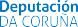 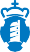  MIÉRCOLES, 30 DE MARZO DE 2016   |   BOP NÚMERO   59	ADMINISTRACIÓN LOCALMUNICIPALCedeiraNomeamento de concelleiros-delegadosANUNCIONomeamento de Concelleiros-DelegadosEn cumprimento do previsto no artigo 44 do RD 2568/1986, do 28 de novembro, polo que se aproba o Regulamento de organización, funcionamento e réxime xurídico das entidades locais, faise público que a Alcaldía do Concello de Cedeira o 16 de marzo de 2016 ditou a Resolución nº 110/2016, co seguinte contido:“PRIMEIRO.- Efectuar a favor dos membros da Xunta de Goberno Local que se citan as seguintes delegacións xenéricas, referidas ás áreas que se determinan, e nas materias que no seu caso se detallan, ó abeiro do que dispón o artigo 43.3 do ROF, con facultades para dirixir e xestionar os servizos correspondentes, baixo a supervisión da Alcaldía, pero sen incluir a facultade de resolver mediante actos administrativos que afecten a terceiros:Dona María José Rodríguez Pérez: Concelleira-Delegada de Cultura e Turismo e Concelleira-Delegada de Urbanismo.Don José Camilo Casal García: Concelleiro-Delegado de Medio Ambente, Praias, Xardíns e Cemiterios.Don Manuel Pérez Riola, Concelleiro-Delegado de Medio Rural e Participación Cidadá, Servizos, Mantemento e Obras e Concelleiro-Delegado de Persoal e Facenda.SEGUNDO.- Efectuar a favor dos concelleiros que se citan as seguintes delegacións especiais, ó abeiro do que dispón o artigo 43.4 e 43.5 do ROF, con responsabilidade para a dirección interna e xestión de servizos, baixo a supervisión da Alcaldía, sen incluir a facultade de resolver mediante actos administrativos que afecten a terceiros:Don Nicolás Vergara Quintiana, Concelleiro-Delegado de Deportes.Dona Manuela López Rodríguez: Concelleira-Delegada de Servizos Sociais e Concelleira-Delegada de Igualdade.Don Robustiano Labraña Barrero, Concelleio-Delegado de Ensino e Concelleiro-Delegado de Xuventude.TERCEIRO.- Mantense expresamente dentro das atribucións da Alcaldía-Presidencia a formalización dos contratos que o Concello firme con particulares, calquera que fose a materia sobre a que versen, tendo a condición de órgano de contra- tación cando non se houbese delegado expresamente na Xunta de Goberno Local ou nun Concelleiro-Delegado.Quedan expresamente incluídos dentro da Área de Presidencia a Concellería de Sanidade, Concellería do Mar e Concellería de Seguridade Cidadá e calquera outro servizo ou atribución non expresamente delegada.CUARTO.- Da presente Resolución darase coñecemento ao Pleno da Corporación na primeira sesión que este realice, notificándose ademais persoalmente aos designados e publicarase no Boletín Oficial da Provincia, sen prexuízo  da súa efectividade dende o día seguinte ao da presente Resolución, conforme se indica no artigo 44.2 do Real Decreto 2568/1986, do 28 de novembro, polo cal se aproba o Regulamento de Organización, Funcionamento e Réxime Xurídico das  Entidades  Locais.”Cedeira, 17 de marzo de 2016 O AlcaldePablo Diego Moreda Gil